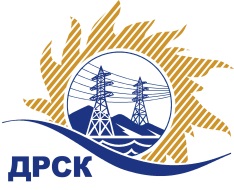 Акционерное Общество«Дальневосточная распределительная сетевая  компания»Протокол № 659/УКС-ВПзаседания закупочной комиссии по выбору победителя по закрытому запросу цен на право заключения договора закупка № 2045 (66 лот 22)  раздел  2.1.1.  ГКПЗ 2015 г.закупка 66 - Мероприятия по технологическому присоединению потребителей к сетям 10/0.4 кВ филиала "АЭС: лот 22 – Мероприятия по строительству и реконструкции для технологического присоединения потребителей г. Благовещенска к сетям 10/0,4 кВ (Васильева А.Л.) (закупка 2045)Извещение ООС № 31502915026ПРИСУТСТВОВАЛИ:  члены Закупочной комиссии 2 уровня АО «ДРСК». ВОПРОСЫ, ВЫНОСИМЫЕ НА РАССМОТРЕНИЕ ЗАКУПОЧНОЙ КОМИССИИ: О  рассмотрении результатов оценки заявок Участников.О признании заявок соответствующими условиям Документации о закупке.Об итоговой ранжировке заявок.О выборе победителя.РЕШИЛИ:По вопросу № 1Признать объем полученной информации достаточным для принятия решения.Утвердить цены, полученные на процедуре вскрытия конвертов с заявками участников закрытого запроса цен.По вопросу № 2Предлагается признать заявки ООО «АмурСельЭнергоСетьСтрой» г. Благовещенск, ул. 50 лет Октября, 228, ООО «ЭнергоМакс» г. Благовещенск, ул. Больничная, 62   соответствующими условиям Документации о закупке и принять их к дальнейшему рассмотрению.По вопросу № 3Утвердить итоговую ранжировку заявок:По вопросу № 4Признать победителем запроса цен лот 22 – Мероприятия по строительству и реконструкции для технологического присоединения потребителей г. Благовещенска к сетям 10/0,4 кВ (Васильева А.Л.) (закупка 2045) участника, занявшего первое место в итоговой ранжировке по степени предпочтительности для заказчика: стоимость заявки ООО «АмурСельЭнергоСетьСтрой» г. Благовещенск, ул. 50 лет Октября, 228: на условиях: стоимость заявки 468 000,00 руб. без учета НДС (552 240,00 руб. с учетом НДС). Срок выполнения работ: ноябрь-декабрь 2015 г. Условия оплаты: В течение 30 (тридцати) дней следующих за месяцем в котором выполнены работы, после подписания КС-3. Гарантийные обязательства: гарантия подрядчика на своевременное и качественное выполнение работ, а также на устранение дефектов, возникших по его вине составляет 36 мес. со дня подписания акта сдачи-приемки. Гарантия на материалы и оборудование, поставляемые подрядчиком не менее  36 мес. Срок действия оферты до 10.03.2016 г.исполнитель: Коврижкина Е.Ю.(4162) 397-280город  Благовещенск«23» ноября 2015 года№Наименование и место нахождения УчастникаПредмет и цена заявки на участие в закупке1ООО «АмурСельЭнергоСетьСтрой»г. Благовещенск, ул. 50 лет Октября, 228Цена: 468 000,00 руб. без учета НДС (552 240,00 руб. с учетом НДС). 2ООО «ЭнергоМакс» г. Благовещенск, ул. Больничная, 62Цена: 470 000,00 руб. без учета НДС (НДС не облагается). Место в итоговой ранжировкеНаименование и место нахождения участникаЦена заявки на участие в закупке, руб. без НДС1 местоООО «АмурСельЭнергоСетьСтрой»г. Благовещенск, ул. 50 лет Октября, 228468 000,00 2 местоООО «ЭнергоМакс» г. Благовещенск, ул. Больничная, 62470 000,00Ответственный секретарь Закупочной комиссии: Моторина О.А. _____________________________